ΕΛΛΗΝΙΚΗ ΔΗΜΟΚΡΑΤΙΑΠΑΝΕΠΙΣΤΗΜΙΟ ΚΡΗΤΗΣΡέθυμνο, 16/07/2018Διεύθυνση	:Οικονομικής Διαχείρισης      	     Αριθ. πρωτ.: 9753Τμήμα		:ΠρομηθειώνΤαχ. Δ/νση	:Παν/πολη ΡεθύμνουΠληροφορίες	:Κ. ΚαρνιαβούραΤηλέφωνο	:2831077940Fax		:2831077960Ε-mail		: karniaboyra@admin.uoc.grNUTS		: EL433Ταχ. Κώδικας:74100 ΡέθυμνοΠΡΟΣΚΛΗΣΗ ΕΚΔΗΛΩΣΗΣ ΕΝΔΙΑΦΕΡΟΝΤΟΣ(Απόφαση Πρύτανη 8540/22-06-2018 ΑΔΑ: ΩΛΘΑ469Β7Γ-4ΜΦ, ΑΔΑΜ εγκρινόμενου 18REQ003360461/03-07-2018)CPVS: 43328100-9-Εξοπλισμός υδραυλικών εγκαταστάσεωνΠαρακαλούμε εφόσον ενδιαφέρεστε να καταθέσετε προσφορά μέχρι και τις 30/07/2018 και ώρα 10:00 π.μ.,  για την προμήθεια και τοποθέτηση υλικών με σκοπό την υδραυλική σύνδεση των PV/T πλαισίων με το υφιστάμενο δίκτυο ζεστού νερού χρήσης στο κτήριο του Ξενία στο Ρέθυμνο.Η εγκρινόμενη προϋπολογιζόμενη δαπάνη ανέρχεται στο συνολικό ύψος των  23.314,48 €, συμπεριλαμβανομένου του ΦΠΑ 24%, και βαρύνει τις πιστώσεις του προϋπολογισμού Δημοσίων Επενδύσεων του Π.Κ., οικον. έτους 2018 (ΣΑΕ 2014ΣΕ54600012).Η προμήθεια πραγματοποιείται  με την διαδικασία της απ’ ευθείας ανάθεσης, σύμφωνα με τα οριζόμενα στην 738η/Οικον.31/06-12-2011 συνεδρία του Πρυτανικού Συμβουλίου, και τις διατάξεις του άρθρου 118 παρ. 1 έως και 4 του Ν. 4412/2016 (ΦΕΚ τ.Α΄147) με προσαρμογή στις Οδηγίες 2014/24/ΕΕ & 2014/25/ΕΕ. Κριτήριο κατακύρωσης είναι η πλέον συμφέρουσα από οικονομική άποψη προσφορά, μόνο βάσει τιμής, για το σύνολο των εργασιών και ειδών.Ακολουθούν Τεύχη Τεχνικής περιγραφής/προδιαγραφών, Παράρτημα, Δικαιολογητικά διαγωνισμού & Έντυπο οικονομικής προσφοράς. Η παρούσα Πρόσκληση να αναρτηθεί στο ΚΗΜΔΗΣ και στην ιστοσελίδα του Παν/μίου Κρήτης (www.uoc.gr).Ο ΑντιπρύτανηςΟικονομικού Προγραμματισμού Υποδομών & Ανάπτυξηςτου Πανεπιστημίου ΚρήτηςΠΑΝΑΓΙΩΤΗΣ ΤΣΑΚΑΛΙΔΗΣΠρομήθεια και τοποθέτηση υλικών για την υδραυλική σύνδεση των PV/T πλαισίων με το υφιστάμενο δίκτυο ζεστού νερού χρήσης στο κτίριο του Ξενία στο ΡέθυμνοΤεχνική περιγραφή -Τεχνικές προδιαγραφέςΤεύχος Τεχνικής ΠεριγραφήςΣτο κτιριακό συγκρότημα του Ξενία έχει τοποθετηθεί για την παραγωγή ζεστού νερού χρήσης (ΖΝΧ) ένας  υψηλής απόδοσης λέβητας και μπόιλερ μαζί τεχνολογίας Tank-in-Tank (heatmaster ) για χρήση με καύσιμο πετρέλαιο. Μετά την εγκατάσταση 60 Υβριδικών  Φωτοβολταϊκών/Θερμικών  πλαισίων (PV/T πλαίσια) στο κτίριο του Ξενία δίνεται η δυνατότητα παραγωγής ΖΝΧ με τη βοήθεια της ηλιακής ενέργειας και υποβοήθηση από το heatmaster χρησιμοποιώντας τη υφιστάμενη δομή κυκλοφορίας ΖΝΧ από το heatmaster προς τους υποδοχείς του κτιρίου. Για να γίνει αυτό απαιτείται η προμήθεια και τοποθέτηση υλικών για την υδραυλική σύνδεση των PV/T πλαισίων και συγκεκριμένα:2 Boiler χωρητικότητας 1500 lt έκαστο με σερπατίναΚυκλοφορητή 4,5 m3/h, 7 mΥΣΔοχείο διαστολής 200 λίτρωνΒαλβίδα ασφαλείας 4 barΑυτόματος πλήρωσης 4 bar με μανόμετροΕλεγκτής BMS3 Αισθητήρια θερμοκρασίας νερού εμβαπτιζόμεναΑισθητήριο θερμοκρασίας νερού επαφήςΣωλήνες PeX 80x1,  PeX 20x2 και PeX 32x3 για τις συνδέσεις PVT πλαισίων & διανομέωνΣωλήνας PeX-AL-Pex 63x6 για την τελική σύνδεση με boiler120 ταχυσύνδεσμοι  για σύνδεση των σωλήνων 8Χ1 με τους διανομείςΜόνωση σωλήνων πάχους 13mm2 Κολεκτέρ επικασσιτερεωμένα 1" 2Χ1/2" με βαλβίδα με ένδειξη παροχής4 Κολεκτέρ επικασσιτερεωμένα 1" 4Χ1/2"  με βαλβίδα με ένδειξη παροχής2 Κολεκτέρ επικασσιτερεωμένα 2" 3Χ1"  με βαλβίδα με ένδειξη παροχής60 διανομείς120 ρακόρ για σύνδεση των σωλήνων 8Χ1 με εξόδους των PVT πλαισίωνEξαεριστικά, βαλβίδες διακοπής, βαλβίδες αντεπιστροφής, μανόμετρο, θερμόμετρο, βαλβίδα εξισορρόπησης με ένδειξη ροής,  ρακόρ, μούφες κτλΗ λειτουργία του συστήματος θα έχει ως εξής:Μέσω του κλειστού κυκλώματος όπως φαίνεται και σχετικό σχέδιο θα γίνει σύνδεση του δικτύου των συλλεκτών με τις σερπαντίνες των μπόϊλερ που έχουν συνδεθεί σε παραλληλία με τις ανάλογες σωληνώσεις, συσκευές και όργανα απαραίτητα για τη σωστή λειτουργία του συστήματος. Όταν  η θερμοκρασία του νερού στα PVT πλαίσια είναι μεγαλύτερη από αυτήν του νερού στα μπόϊλερ, αρχίζει να λειτουργεί ο κυκλοφορητής του κυκλώματος πλαισίων – μπόϊλερ εντολοδοτούμενος από ένα προγραμματιζόμενο ελεγκτή αυτοματισμών κτιρίων. Ο ελεγκτής ελέγχοντας την διαφορά θερμοκρασίας  μεταξύ ηλιακών και boiler δίνει ανάλογα εντολή στον κυκλοφορητή.  Όταν η θερμοκρασία του νερού στους συλλέκτες είναι μικρότερη από αυτή στο μπόϊλερ, τότε ο κυκλοφορητής δεν λειτουργεί. Mε τη χρήση του αισθητηρίου θερμοκρασίας νερού επαφής θα γίνεται και ο σχετικός έλεγχος ανακυκλοφορίας του νερού μετά το heatmaster. Για την αποφυγή της αναστροφής της ροής του κλειστού κυκλώματος θα τοποθετηθεί βαλβίδα αντεπιστροφής ενώ  στο κλειστό κύκλωμα θα συνδεθούν απαραιτήτως αυτόματος πλήρωσης, βαλβίδα ασφαλείας, αυτόματο εξαεριστικό δικτύου στο υψηλότερο σημείο και δοχείο διαστολής. Τελικά, οι έξοδοι του ζεστού νερού από τα 2 μπόιλερ θα χρησιμοποιηθούν ως είσοδος προθερμασμένου νερού στο υφιστάμενο heatmaster.Ακόμα θα γίνει εφαρμογή γαλβανισμού εν ψυχρώ με ψευδάργυρο (metla zinc spray) σε όλη την  επιφάνεια της πίσω όψης των PVT πλαισίων. Επιπλέον λόγω της ιδιαίτερης δυσκολίας για την πρόσβαση στην ταράτσα του κτιρίου με τη υπάρχουσα υποδομή θα τοποθετηθεί στο δώμα πάνω από το λεβητοστάσιο μέχρι το δώμα του τελευταίου ορόφου του κτιρίου του Ξενία νέα μεταλλική σκάλα με προστατευτικό οπίσθιο κιγκλίδωμα. Τέλος θα τοποθετηθούν 2 κρουνοί με τις ανάλογες σωληνώσεις για τη σύνδεση στο υφιστάμενο δίκτυο ύδρευσης που περνά από το χώρο της κουζίνας του  1ου επιπέδου του κτιρίου, οι οποίοι θα χρησιμοποιούνται  για τον καθαρισμό των επιφανειών των PVT πλαισίων από ακαθαρσίες.Τεύχος  Τεχνικών προδιαγραφών Boiler δαπέδουΤο υλικό του boiler θα είναι  χαλυβδοέλασμα  μεγάλου  πάχους  και υψηλής ποιότητας τύπου USD 37.2 . Θα διαθέτει ανόδιο μαγνησίου για μακροχρόνια αντιδιαβρωτική προστασία. Θα διαθέτει επίσης πλευρική  φλάντζα διαμέτρου τουλάχιστον Φ 115 mm για εύκολο  καθαρισμό και φλάντζα στο άνω μέρος για εύκολη αντικατάσταση της ράβδου μαγνησίου. Η εσωτερική  επιφάνεια  των  δοχείων  θα είναι με  διπλό  εμαγιέ (glass) ψημένο στους 860° C.  Ο Εναλλάκτης θα  είναι τύπου μόνιμης σερπαντίνας από χαλυβδοσωλήνα διατομής 33mm (tubo).  Το υλικό της μόνωση θα είναι πολυουρεθάνη χωρίς CFC & FCKW,  πυκνότητας:  40 kg/m 3   και πάχους:  50-65 mm. Χωρητικότητα: 1500 λίτραΔιάμετρος: < 1400 mmΎψος: < 2300 mmPmax λειτουργίας:  6 barPmax δοκιμής:  15 bar για 5 λεπτάTmax λειτουργίας:  >= 95° C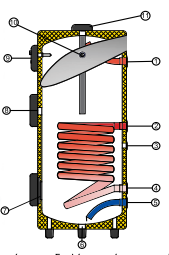 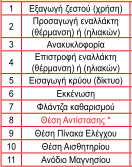 *Δεν θα διαθέτει ηλεκτρική αντίσταση - Τα boiler θα φέρουν απαραίτητα σήμανση CE (προσκόμιση πιστοποιητικών).- To εργοστάσιο κατασκευής θα είναι πιστοποιημένο κατά ISO 9001/2008 ή νεώτερο (προσκόμιση πιστοποιητικών).ΚυκλοφορητήςΟι  κυκλοφορητής  θα  είναι  κατάλληλα  επιλεγμένος ώστε  να  υπερκαλύπτει  τις  απαιτήσεις μανομετρικού ύψους (7 mΥΣ ) και παροχής (4,5 m3/h). Η ελάχιστη θερμοκρασία λειτουργίας πρέπει να είναι μικρότερη από -10  ο C ενώ η μέγιστη θερμοκρασία πρέπει να είναι μεγαλύτερη από 100ο C. Θα μπορεί να λειτουργεί με μείγματα νερού/γλυκόλης με αναστολέα διάβρωσης.  Θα είναι συμπαγούς  μεγέθους και με αναγνωρισμένα εύκολο χειρισμό, υδρολίπαντος με βιδωτή σύνδεση ή σύνδεση φλάντζας, με κινητήρα EC με αυτόματη προσαρμογή ισχύος. Θα διαθέτει οθόνη LED η οποία θα παρέχει πλήρη εποπτεία για το ονομαστικό μανομετρικό, τη βαθμίδα στροφών ή πιθανά σφάλματα. Θα έχει εύκολη ρύθμιση μέσω τριών βαθμίδων στροφών και μέσω γενικού μηνύματος βλάβης θα έχει προστασία της διαθεσιμότητας της εγκατάστασης.Ο  κυκλοφορητής  θα  είναι  πιστοποιημένος (ηλεκτρομαγνητική συμβατότητα EN 61800-3 , εκπομπή παρεμβολών EN 61000-6-3, αντοχή σε παρεμβολές EN 61000-6-2)  και  θα  φέρει  σήμανση  CE (προσκόμιση πιστοποιητικών).To εργοστάσιο κατασκευής θα είναι πιστοποιημένο κατά ISO 9001/2008 ή νεώτερο (προσκόμιση πιστοποιητικών).Δοχείο ΔιαστολήςΤο δοχείο διαστολής είναι απαραίτητο σε κλειστά συστήματα για να παραλαμβάνει τις συστολές διαστολές  του  ρευστού  στο  δίκτυο  και  να  προλαμβάνει  την  ανάπτυξη  επικίνδυνων  τάσεων  που μπορεί να οδηγήσουν στην αστοχία του συστήματος.  Θα είναι κλειστού τύπου, ονομαστικού όγκου 200 λίτρων, με ενσωματωμένη ειδική μεμβράνη και πρεσαρισμένο με  ειδικό  αδρανές  αέριο.  Θα  είναι  κατάλληλα  κατασκευασμένο για προσθήκη αντιψυκτικού έως 50 % και αντοχή έως 6 bar/120οC. Το σώμα είναι κατασκευασμένο από κράμα ορείχαλκου κατά EN12165. Θα είναι πιστοποιημένο κατά 97/23/EG για συσκευές υπό πίεση, η  μεμβράνη του κατά DIN EN 13831 και θα φέρει σήμανση CE (προσκόμιση πιστοποιητικών).To εργοστάσιο κατασκευής θα είναι πιστοποιημένο κατά ISO 9001/2008 ή νεώτερο (προσκόμιση πιστοποιητικών).Βαλβίδα ασφαλείαςΓια την ασφαλή λειτουργία του κυκλώματος, είναι απαραίτητη η συνεχής παρακολούθηση της πίεσης και της θερμοκρασίας. Όταν αυτές υπερβούν τις καθορισμένες οριακές τιμές, η βαλβίδα ασφαλείας αντιδρά προστατεύοντας το κύκλωμα μας. Θερμοκρασία: μόλις η θερμοκρασία υπερβεί τους 95°C, ο αισθητήρας που έχει εγκατασταθεί στο κάτω μέρος της βαλβίδας ανοίγει το κλείστρο, και εκτονώνει το υγρό μέσω της εξόδου της βαλβίδας.Πίεση: Όταν σημειωθεί υπέρβαση της οριακής τιμής πίεσης, η βαλβίδα ανοίγει το κλείστρο (το ίδιο που ανοίγει σε περίπτωση υπερβολικής θερμοκρασίας) και εκτονώνει το υγρό, αποτρέποντας έτσι επικίνδυνες αυξήσεις της πίεσης.Μέγιστη θερμοκρασία> 110°CΕλάχιστη θερμοκρασία <-3°CΘερμοκρασία λειτουργίας: 95-96°C-Θα φέρει σήμανση CE.Αυτόματος πλήρωσηςΟ αυτόματος πλήρωσης χρησιμοποιείται για να πληρώνει και να αναπληρώνει αυτόματα το νερό του κλειστού κυκλώματος. Συνδέεται μόνιμα στην εγκατάσταση θέρμανσης με το δίκτυο πόσιμου νερού. Όταν η πίεση του δικτύου πέφτει κάτω από την πίεση της εγκατάστασης του κλειστού κυκλώματος κατά τη διάρκεια πλήρωσης, η ενσωματωμένη βαλβίδα αντεπιστροφής αποτρέπει την εισροή του νερού θέρμανσης του κλειστού κυκλώματος στο δίκτυο νερού. Αποτελείται από μια σύνδεση εύκαμπτου σωλήνα, έναν ρυθμιζόμενο μειωτή πίεσης, έναν διακόπτη, ένα μανόμετρο και μια βαλβίδα αντεπιστροφής. Το σώμα είναι κατασκευασμένο από κράμα ορείχαλκου ανθεκτικό στην αποψευδαργυροποίηση (DN 15).Πίεση εισόδου: Μέγιστη 16 barΠίεση εξόδου: 1 – 5 bar-Θα φέρει σήμανση CE.Ελεγκτής BMSΗ Λειτουργία του προγραμματιζόμενου ελεγκτή αυτοματισμών κτιρίων είναι η εξής: Δύο εμβαπτιζόμενοι αισθητήρες θερμοκρασίας, ο ένας στην πλευρά του ζεστού νερού των ηλιακών και ό άλλος στο κάτω μέρος του boiler χρησιμοποιούνται ως είσοδοι στον ελεγκτή. Ο ελεγκτής διαβάζει τις τιμές των θερμοκρασιών και όταν η διαφορά θερμοκρασίας είναι μεγαλύτερη από ένα ανώφλιο (5ο C), ο ελεγκτής δίνει τάση στον κυκλοφορητή. Επιπλέον ο ελεγκτής μπορεί να λειτουργήσει ως καταγραφικό των θερμοκρασιών.Συνδέσεις του ελεγκτή:RS32/RJ45 SOCKET: για σύνδεση με M-Bus συσκευέςETHERNET/RJ45 SOCKET: για επικοινωνία με συσκευές με πρωτόκολλο BACNET IP H συσκευή είναι συμβατή με BTL, AMEV AS-A, EN 60730-1, EN 60730-2-9, UL60730, and UL916.  Επιπλέον είναι σύμφωνη με το Ethernet πρωτόκολλο IEEEC 802.3. Η συσκευή υποστηρίζει BACnet IP and BACnet MS/TP επικοινωνία σύμφωνα με ANSI / ASHRAE 135-2010. Θα φέρει πιστοποίηση κατά DIN EN ISO 16484-5 (προσκόμιση πιστοποιητικών).Αισθητήριο θερμοκρασίας νερού εμβαπτιζόμενοΘα έχει σώμα κατασκευασμένο από ανοξείδωτο ατσάλι 1.4571, διάστασης ø 4 mm, κλάσης προστασίας IP 65, με εύρος θερμοκρασίας λειτουργίας -20...+140 °C και γρήγορο χρόνο απόκρισης (τ0.5<=2,5 δευτερολέπτων). Θα διαθέτει καλώδιο σύνδεσης με τον ελεγκτή και μπορεί να συνεργαστεί απόλυτα με αυτόν. θα φέρει σήμανση CE. Αισθητήριο θερμοκρασίας νερού επαφήςΘα έχει σώμα κατασκευασμένο από ανοξείδωτο ατσάλι 1.4571, διάστασης ø 4 mm, κλάσης προστασίας IP 54, με εύρος θερμοκρασίας λειτουργίας 0...+100 °C  και γρήγορο χρόνο απόκρισης (τ0.5<=1.5 δευτερολέπτων). Θα έχει τη δυνατότητα σύνδεσης με τον ελεγκτή μέσω καλωδίου 2Χ1,5mm2 μέγιστης απόστασης τουλάχιστον 150 m και μπορεί να συνεργαστεί απόλυτα με αυτόν. - θα φέρει σήμανση CE. Σωλήνες δικτυωμένου πολυαιθυλενίου (PE-X)Θα έχουν την δυνατότητα λειτουργίας σε θερµοκρασίες µέχρι 95°C και πιέσεις λειτουργίας 6 έως 10 bar. Θερµοκρασιακές αιχµές 110°C σε πίεση λειτουργίας 4 bar δεν θα τους επηρεάζουν. Θα είναι ανθεκτικοί στην ηλεκτροχηµική διάβρωση, θα έχουν εξαιρετικά υψηλή µηχανική αντοχή σε κρούση και χαµηλό συντελεστής τριβής. Θα είναι σύμφωνοι με το Ευρωπαϊκό πρότυπο ΕΝ ISO 15875 και πιστοποιημένοι από ΕΒΕΤΑΜ (προσκόμιση πιστοποιητικών). To εργοστάσιο κατασκευής θα είναι πιστοποιημένο κατά ISO 9001/2008 ή νεώτερο (προσκόμιση πιστοποιητικών).Πολυστρωματικός σωλήνας (PeX-AL-Pex)Αποτελείται από εσωτερικό σωλήνα δικτυωμένου πολυαιθυλενίου, στρώση ειδικού συγκολλητικού υλικού, στρώση αλουμινίου, στρώση ειδικού συγκολλητικού υλικού και  εξωτερικό σωλήνα δικτυωμένου πολυαιθυλενίου. Το ελάχιστο πάχος της στρώσης αλουμινίου θα είναι μεταξύ 0.2 και 0.4 mm. Θα έχουν την δυνατότητα λειτουργίας σε θερµοκρασίες µέχρι 95°C και πιέσεις λειτουργίας έως 10 bar.To εργοστάσιο κατασκευής θα είναι πιστοποιημένο κατά ISO 9001/2008 ή νεώτερο (προσκόμιση πιστοποιητικών).Σωλήνας πολυαμιδίου PA12 Ο σωλήνας πολυαμιδίου που θα χρησιμοποιηθεί για τη σύνδεση των PVT πλαισίων με τους διανομείς θα είναι πολυαμιδίου PA12, 8X1,  ιδιαίτερα ανθεκτικός σε υψηλή πίεση, με εξαιρετική αντοχή στις καιρικές συνθήκες, πολύ καλή αντοχή στην τριβή, εξαιρετική χημική αντοχή, με μεγάλο εύρος θερμοκρασίας λειτουργίας (από -30 ° C έως τουλάχιστον + 120 ° C), υψηλή ελαστικότητα και εξαιρετική αντίσταση στην υδρόλυση.To εργοστάσιο κατασκευής θα είναι πιστοποιημένο κατά ISO 9001/2008 ή νεώτερο (προσκόμιση πιστοποιητικών).Ταχυσύνδεσμος  για σύνδεση των 8Χ1 με διανομέα/διανομέας/ Ρακόρ για σύνδεση των 8Χ1 με εξόδους πάνελΟι ταχυσύνδεσμοι, οι διανομείς και τα ρακόρ που θα χρησιμοποιηθούν θα είναι συμβατά με τα εγκατεστημένα PVT πλαίσια και σύμφωνα με τις προδιαγραφές και τον τρόπο εγκατάστασης που προτείνεται από την εταιρεία παραγωγής τους (entropia zero)  όπως  φαίνεται και στις σχετικές φωτογραφίες και διαγράμματα του παραρτήματος.Κολεκτέρ επικασσιτερωμένα με βαλβίδα με ένδειξη  Οι συλλέκτες θα φέρουν ενσωματωμένα παροχόμετρα, θερμοστατικές βάνες & αυτόματα εξαεριστικά για πολυστρωματικούς & πλαστικούς σωλήνες. Θα παραδοθούν συναρμολογημένοι με:
- Παροχόμετρα (0÷10 L/min) 1/2”Αυτόματο εξαεριστικό 1/2”Μεταλλικά στηρίγματαΤα αυτόματα εξαεριστικά/βαλβίδες εξαέρωσης δικτύου σε κάθε κολεκτέρ θα είναι μέγιστης πίεσης 10bar και θερμοκρασίας λειτουργίας τουλάχιστον μέχρι 110οC, κατάλληλα για υδραυλικά κυκλώματα με μίγμα γλυκόλης έως 50%. Μόνωση σωλήνων Οι σωληνώσεις θα μονωθούν με προκατασκευασμένα τεμάχια μονωτικού υλικού, μορφής εύκαμπτου σωλήνα, από αφρώδες πλαστικό (ελαστομερές) υλικό, "κλειστής κυψελοειδούς δομής",  με πυκνότητα 50-65 kgr/m3, με μεγάλο συντελεστή αντίστασης στην εισχώρηση υδρατμών µ > 7000 (κατά ΕΝ 13469),  με συντελεστή θερμικής αγωγιμότητας λ <0,045W/mK στους 40oC (κατά ΕΝ 12667), κατάλληλου για θερμοκρασίες από -40οC μέχρι -105οC (κατά ΕΝ 14706, ΕΝ 14707).  Χωρίς χλωροφθοράνθρακες CFC, HFC,HCFC. To εργοστάσιο κατασκευής θα είναι πιστοποιημένο κατά ISO 9001/2008 ή νεώτερο (προσκόμιση πιστοποιητικών).Εξαρτήματα - Παρελκόμενα Συστήματος –δοκιμές συστήματοςΘα τοποθετηθούν βαλβίδες διακοπής για τη δυνατότητα απομόνωσης τμημάτων λειτουργίας (είσοδο-έξοδο κυκλοφορητή, boiler, δικτύου πληρώσεως κλπ)Εκτός της βαλβίδας αντεπιστροφής του αυτόματου πληρώσεως , θα τοποθετηθεί βαλβίδα αντεπιστροφής στο τμήμα boiler – PVT πλαισίων για την αποφυγή της αναστροφής του κλειστού κυκλώματος. Στο κύκλωμα του κυκλοφορητή Θα τοποθετηθεί βαλβίδα εξισορρόπησης με μέτρηση παροχής και θερμοκρασίας (120°C, 8bar), με ακριβής και γρήγορη μέτρηση του όγκου ροής και της θερμοκρασίας, εξαιρετική ακρίβεια μέτρησης , με εύρος μέτρησης: 0°C – 100°C, ανθεκτική στη γλυκόζη με ελάχιστη απώλεια πίεσης, χωρίς κινούμενα μέρη ώστε να μην απαιτείται συντήρηση.Θα τοποθετηθεί μανόμετρο, θερμόμετρο και όλα τα απαραίτητα παρελκόμενα (μούφες, ρακόρ, κλπ) για την πλήρη λειτουργία του συστήματος.Μέσα στο ηλιακό κλειστό κύκλωμα θα εισαχθεί νερό και γλυκόλη με αναστολέα διάβρωσης (Clariant Αντιγόνο Ν) σε ποσοστό 25%.Μετά την ολοκλήρωση της εγκατάστασης του συστήματος θα γίνουν οι απαραίτητες δοκιμές  αντοχής, στεγανότητας και καλής λειτουργίας  των σωλήνων και εξαρτημάτων.Επιψευδαργύρωση (γαλβανισμός) της πίσω επιφάνειας των PVT πλαισίωνΘα εφαρμοστεί ψευδάργυρος σε υγρή μορφή (εφαρμογή ως σπρέϊ με καθαρότητα στον περιεχόμενο ψευδάργυρο >=98%) για την προστασία των μεταλλικών επιφανειών των  PVT πλαισίων (πίσω πλευρά) από τη διάβρωση και την οξείδωση. Ιδιαίτερη προσοχή θα δοθεί κατά την  εφαρμογή για την αποφυγή  του γαλβανισμού των σημείων σύνδεσης του συστήματος γείωσης.Τοποθέτηση δύο σφαιρικών κρουνών και δικτύου σωλήνων ύδρευσηςΘα τοποθετηθούν στο δώμα του λεβητοστασίου και στο δώμα του 2ου ορόφου του κτιρίου  δύο σφαιρικοί κρουνοί ½’’, οι οποίοι θα τροφοδοτούν τα δώματα με νερό για τον καθαρισμό των φωτοβολταϊκών και PVT πλαισίων. Οι κρουνοί θα συνδεθούν με το δίκτυο  ύδρευσης που διέρχεται από το χώρο της κουζίνας στη δυτική πλευρά του κτιρίου  μέσω σωλήνων δικτυωμένου πολυαιθυλενίου με σταθεροποιητές UV και των απαραιτήτων παρελκομένων σύνδεσης (συνδετήρων, γωνιακών εξαρτημάτων, ρακόρ κ.λ.π) ενώ περιλαμβάνεται και η προμήθεια και σύνδεση με τους κρουνούς λαστίχων ποτίσματος (τουλάχιστον 3 επιστρώσεων με προστασία UV) μήκους 50 μέτρων και 20 μέτρων. Μετά το άνοιγμα των οπών στο τοίχο της κουζίνας για τη σύνδεση με το δίκτυο ύδρευσης θα γίνει πλήρη αποκατάσταση της τοιχοποιίας.Μεταλλική κλίμακα (ανεμόσκαλα) Θα τοποθετηθεί μεταλλική κατακόρυφη βοηθητική κλίμακα (ανεμόσκαλα) από το δώμα του λεβητοστασίου (επίπεδο του 1ου ορόφου),  μέχρι το δώμα του κτιρίου συνολικού μήκους περί τα 7 μέτρα με προστατευτικό οπίσθιο κιγκλίδωμα από γαλβανισμένη σιδηροσωλήνα Φ30 χιλ. Οι βαθμιδοφόροι  θα είναι από γαλβανισμένη σιδηροσωλήνα τετράγωνης διατομής 60Χ60 χιλ, ελάχιστου πάχους 2,5 χιλ και οι βαθμίδες θα είναι κατασκευασμένες από γαλβανισμένη σιδηροσωλήνα ορθογώνιας διατομής 60Χ30 χιλ., ελάχιστου πάχους 2 χιλ. Η κλίμακα θα στηρίζεται στον πλευρικό τοίχο του κτιρίου με κατάλληλη στήριξη μέσω αποστατών στους οριζόντιους δοκούς της φέρουσας κατασκευής της δυτικής πλευράς του κτιρίου και θα εδράζεται και στο δώμα του ισογείου σε κατάλληλη βάση (μεταλλική πατούρα) 25Χ25 εκ και πάχους τουλάχιστον 5 χιλ σύμφωνα με το σχέδιο.  Όλα τα υλικά που θα χρησιμοποιηθούν για την κατασκευή της κλίμακας και για την στερέωση της σε τοίχο και δάπεδο θα είναι γαλβανισμένα εν θερμώ κατά ISO 1461.Χρόνος εγγύησης καλής λειτουργίας  όλων των ειδών : Τουλάχιστον τρία (3) έτηΧρόνος παράδοσης σε πλήρη λειτουργία του συνόλου των ειδών: Ενενήντα (90) ημέρες.ΠΑΡΑΡΤΗΜΑΔΙΑΝΟΜΕΙΣ ΚΑΙ ΡΑΚΟΡ ΓΙΑ ΤΗΝ ΠΡΑΓΜΑΤΟΠΟΙΗΣΗ ΤΗΣ ΥΔΡΑΥΛΙΚΗΣ ΣΥΝΔΕΣΗΣ ΣΤΑ PV/T ΠΛΑΙΣΙΑ* Με κόκκινο χρώμα σημειώνεται η θέση των PV/T πλαισίων Δικαιολογητικά διαγωνισμούΟ υποψήφιος είναι υποχρεωμένος να προσκομίσει επί ποινής αποκλεισμού τα κάτωθι επιπλέον έγγραφα - πιστοποιητικά:Βεβαίωση εγγραφής στο Επιμελητήριο (Εμπορικό ή Τεχνικό), με απαραίτητη προϋπόθεση, στην περίπτωση του Εμπορικού Επιμελητηρίου αναγραφή των ΚΑΔ των ειδών και εργασιών που είναι ζητούμενα στην παρούσα και στην περίπτωση του Τεχνικού, πτυχίο ΜΕΕΠ για Η/Μ έργα.Υπεύθυνη δήλωση για τον χρόνο και τους όρους της εγγύησης των προσφερομένων ειδών, που θα καλύπτονται από τρία (3) έτη εγγύησης καλής λειτουργίας τουλάχιστον, δυνατότητα παροχής ανταλλακτικών για τουλάχιστον δέκα (10) έτη και κατά το χρόνο εγγύησης (3 έτη) θα παρέχονται δωρεάν από τον Ανάδοχο :  a. Η αντικατάσταση οποιουδήποτε υλικού παρουσιάσει προβλήματα κατασκευαστικής λειτουργίας για όλο το διάστημα εγγύησης b. Η παροχή τεχνικής υποστήριξης καθ’ όλη την διάρκεια της περιόδου εγγύησης για επίλυση τυχόν προβλημάτων μέσω τηλεφώνου, fax, καθώς και Ηλεκτρονικού ταχυδρομείου (e-mail).  c. Η ανταπόκριση του αναδόχου σε περίπτωση βλάβης που θα πρέπει να είναι: εντός 48 ωρών από τη στιγμή της αναγγελίας της βλάβης, d. Ο Ανάδοχος αναλαμβάνει τα έξοδα μετακινήσεων ή αποστολής εξοπλισμού, καθ΄ όλη την διάρκεια της περιόδου εγγύησης. Υπεύθυνη δήλωση του Ν.1599/1986 επί ποινή αποκλεισμού στην οποία θα αναφέρεται :α)	ότι αποδέχονται πλήρως όλους τους όρους της διακήρυξης και των παραρτημάτων τηςβ)	ότι θα βεβαιώνεται η νομιμότητα και η καταλληλότητα του προσωπικού που απασχολεί για την εκτέλεση των εργασιών και ότι θα έχει την αποκλειστική ευθύνη για την τήρηση των απαιτούμενων μέτρων για την ασφάλεια του προσωπικού του και την ύπαρξη καταλλήλων Μέσων Ατομικής Προστασίας και εργαλείων και φέρει ακέραια την ευθύνη για τυχόν ατύχημα του προσωπικού του ή οποιουδήποτε μέλους της Πανεπιστημιακής κοινότητας εμπλέκεται με την προμήθεια εγκατάστασηγ)	τα είδη είναι καινούργια, άριστης ποιότητας και κατασκευής δε φέρουν διαβρώσεις ή κακώσεις, δε φέρουν ελαττώματα, είναι έτοιµα προς χρήση και ότι αυτά που προσφέρει συμφωνούν απόλυτα µε τις τεχνικές προδιαγραφές-φύλλο συμμόρφωσης,δ) για τις ηλεκτρολογικές εργασίες, θα τηρηθεί το πρότυπο ΕΛΟΤ HD384,ε) θα βεβαιώνεται ότι τα προς προμήθεια υλικά θα είναι κατάλληλα πιστοποιημένα,αποδεικτικό φορολογικής και ασφαλιστικής ενημερότητας, και ποινικό μητρώο όλων των υπόχρεων αναλόγως την εταιρεία, τα αποδεικτικά έγγραφα νομιμοποίησης του προσφέροντος νομικού προσώπου (στοιχεία ταυτοποίησης σε περίπτωση φυσικού προσώπου και ιδρυτικό καταστατικό και τροποποιήσεις του σε περίπτωση νομικού προσώπου με εμφανή σημείωση του τελευταίου Δ.Σ.  ή του Διαχειριστή - Νομίμου εκπροσώπου ανάλογα με τον τύπο της συμμετέχουσας εταιρείας) η ισχύς των οποίων πρέπει να καλύπτει την ημερομηνία διενέργειας του διαγωνισμού και παραστατικό εκπροσώπησης, αν ο προσφέρων συμμετέχει με εκπρόσωπό του. Συμπληρωμένο το Τυποποιημένο Έντυπο Υπεύθυνης Δήλωσηςβεβαίωση της Τεχνικής Υπηρεσίας του Ιδρύματος, στην οποία θα αναγράφεται ότι ο υποψήφιος ανάδοχος ή εξουσιοδοτηθείς εκπρόσωπός του με θεωρημένο το γνήσιο της υπογραφής, ο οποίος να είναι ΠΕ Μηχανικός ή ΤΕ Μηχανικός ή Εργοδηγός, έχει λάβει γνώση των τοπικών συνθηκών της προμήθειας. Οι υποψήφιοι ανάδοχοι ή οι εξουσιοδοτηθέντες εκπρόσωποί τους, θα μπορούν να λάβουν γνώση των συνθηκών, κατόπιν συνεννόησης με τον αρμόδιο υπάλληλο της Τεχνικής Υπηρεσίας κατά τις εργάσιμες ημέρες και ώρες, δύο (2) ημέρες τουλάχιστον, πριν από την ημέρα κατάθεσης της προσφοράς (τηλ. Επικοινωνίας 2831077721, 2831077747). Κλειστό φάκελο με την ένδειξη «ΤΕΧΝΙΚΗ ΠΡΟΣΦΟΡΑ» με την προτεινόμενη ισοδύναμη τεχνική λύση (περιγραφή ειδών με ακριβή τύπο, εταιρεία, κατασκευαστή και χώρα προέλευσης, που θα χρησιμοποιηθούν ακριβώς), τα τεχνικά έντυπα προσδιορισμού των ειδών όπως ζητούνται και τα πιστοποιητικά,  που θα πρέπει να έχουν εκδοθεί από ανεξάρτητα διαπιστευμένους οργανισμούς της Ελλάδας ή του εξωτερικού (επί ποινή αποκλεισμού). Στην περίπτωση που τα είδη δεν περιγράφονται ακριβώς η προσφορά θα κρίνεται αόριστη και θα απορρίπτεται.Χρόνος ισχύος προσφοράς: 120 ημέρες από την επομένη του διαγωνισμού.Εγγυήσεις Α) Απαιτείται εγγυητική επιστολή συμμετοχής. Οι υποψήφιοι ανάδοχοι θα πρέπει επί ποινή αποκλεισμού να προσκομίσουν Εγγυητική επιστολή συμμετοχής: Η εγγύηση αυτή εκδίδεται υπέρ του συμμετέχοντος για ποσό που αντιστοιχεί σε ποσοστό 2% της προεκτιμώμενης αξίας των ειδών και εργασιών εκτός ΦΠΑ. Η εγγύηση πρέπει να ισχύει τουλάχιστον επί ένα μήνα μετά τη λήξη του χρόνου ισχύος της προσφοράς που ζητά η διακήρυξη.Β)   Απαιτείται εγγυητική επιστολή καλής εκτέλεσης. Μετά την κατακύρωση, ο Ανάδοχος θα πρέπει να προσκομίσει εγγυητική επιστολή καλής εκτέλεσης το ύψος της οποίας καθορίζεται σε ποσοστό 5% επί της αξίας της σύμβασης χωρίς να υπολογίζεται ο ΦΠΑ. Η εγγύηση καλής εκτέλεσης θα έχει διάρκεια 12 μηνών από την υπογραφή της σύμβασης (Ν. 4412/2016 άρθρο 72).Γ) Απαιτείται εγγυητική επιστολή καλής λειτουργίας. Μετά την οριστική παραλαβή των υλικών και πριν την λήξη της εγγυητικής επιστολής καλής εκτέλεσης, ο Ανάδοχος θα πρέπει κατά την επιστροφή της εγγυητικής επιστολής καλής εκτέλεσης να προσκομίσει εγγυητική επιστολή καλής λειτουργίας, το ύψος της οποίας καθορίζεται στο ποσό των 1.500,00€ και η διάρκειά της σε τρία (3) έτη από την ημερομηνία έκδοσής της (Ν. 4412/2016 άρθρο 72 παρ. 2).Κλειστό φάκελο με την ένδειξη «ΟΙΚΟΝΟΜΙΚΗ ΠΡΟΣΦΟΡΑ» ο οποίος περιλαμβάνει εις διπλούν και επί ποινής απόρριψης συμπληρωμένο το ΦΥΛΛΟ ΟΙΚΟΝΟΜΙΚΗΣ ΠΡΟΣΦΟΡΑΣ όπως δίνεται στον παρακάτω πίνακα :ΈΝΤΥΠΟ ΟΙΚΟΝΟΜΙΚΗΣ ΠΡΟΣΦΟΡΑΣΟ ΠροσφέρωνΤΥΠΟΠΟΙΗΜΕΝΟ ΕΝΤΥΠΟ ΥΠΕΥΘΥΝΗΣ ΔΗΛΩΣΗΣ (TEΥΔ)[άρθρου 79 παρ. 4 ν. 4412/2016 (Α 147)] για διαδικασίες σύναψης δημόσιας σύμβασης κάτω των ορίων των οδηγιώνΜέρος Ι: Πληροφορίες σχετικά με την αναθέτουσα αρχή/αναθέτοντα φορέα  και τη διαδικασία ανάθεσηςΠαροχή πληροφοριών δημοσίευσης σε εθνικό επίπεδο, με τις οποίες είναι δυνατή η αδιαμφισβήτητη ταυτοποίηση της διαδικασίας σύναψης δημόσιας σύμβασης:ΟΛΕΣ ΟΙ ΥΠΟΛΟΙΠΕΣ ΠΛΗΡΟΦΟΡΙΕΣ ΣΕ ΚΑΘΕ ΕΝΟΤΗΤΑ ΤΟΥ ΤΕΥΔ ΘΑ ΠΡΕΠΕΙ ΝΑ ΣΥΜΠΛΗΡΩΘΟΥΝ ΑΠΟ ΤΟΝ ΟΙΚΟΝΟΜΙΚΟ ΦΟΡΕΑΕΦΟΣΟΝ ΓΙΝΕΤΑΙ ΑΝΑΦΟΡΑ ΣΕ ΑΥΤΕΣ ΚΑΙ ΕΝΤΟΣ ΤΗΣ ΠΡΟΚΗΡΥΞΗΣ - ΠΡΟΣΚΛΗΣΗΣΜέρος II: Πληροφορίες σχετικά με τον οικονομικό φορέαΑ: Πληροφορίες σχετικά με τον οικονομικό φορέαΒ: Πληροφορίες σχετικά με τους νόμιμους εκπροσώπους του οικονομικού φορέαΚατά περίπτωση, αναφέρετε το όνομα και τη διεύθυνση του προσώπου ή των προσώπων που είναι αρμόδια/εξουσιοδοτημένα να εκπροσωπούν τον οικονομικό φορέα για τους σκοπούς της παρούσας διαδικασίας ανάθεσης δημόσιας σύμβασης:Γ: Πληροφορίες σχετικά με τη στήριξη στις ικανότητες άλλων ΦΟΡΕΩΝ Εάν ναι, επισυνάψτε χωριστό έντυπο ΤΕΥΔ με τις πληροφορίες που απαιτούνται σύμφωνα με τις ενότητες Α και Β του παρόντος μέρους και σύμφωνα με το μέρος ΙΙΙ, για κάθε ένα από τους σχετικούς φορείς, δεόντως συμπληρωμένο και υπογεγραμμένο από τους νομίμους εκπροσώπους αυτών. Επισημαίνεται ότι θα πρέπει να περιλαμβάνονται επίσης το τεχνικό προσωπικό ή οι τεχνικές υπηρεσίες, είτε ανήκουν απευθείας στην επιχείρηση του οικονομικού φορέα είτε όχι, ιδίως οι υπεύθυνοι για τον έλεγχο της ποιότητας και, όταν πρόκειται για δημόσιες συμβάσεις έργων, το τεχνικό προσωπικό ή οι τεχνικές υπηρεσίες που θα έχει στη διάθεσή του ο οικονομικός φορέας για την εκτέλεση της σύμβασης. Εφόσον είναι σχετικές για την ειδική ικανότητα ή ικανότητες στις οποίες στηρίζεται ο οικονομικός φορέας, παρακαλείσθε να συμπεριλάβετε τις πληροφορίες που απαιτούνται σύμφωνα με τα μέρη IV και V για κάθε ένα από τους οικονομικούς φορείς.Δ: Πληροφορίες σχετικά με υπεργολάβους στην ικανότητα των οποίων δεν στηρίζεται ο οικονομικός φορέας (Η παρούσα ενότητα συμπληρώνεται μόνον εφόσον οι σχετικές πληροφορίες απαιτούνται ρητώς από την αναθέτουσα αρχή ή τον αναθέτοντα φορέα) Εάν η αναθέτουσα αρχή ή ο αναθέτων φορέας ζητούν ρητώς αυτές τις πληροφορίες (κατ' εφαρμογή του άρθρου 131 παρ. 5 ή εφόσον ο προσφέρων / υποψήφιος οικονομικός φορέας  προτίθεται να αναθέσει σε τρίτους υπό μορφή υπεργολαβίας τμήμα της σύμβασης που υπερβαίνει το ποσοστό του 30% της συνολικής αξίας της σύμβασης σύμφωνα με το άρθρο 131 παρ. 6 και 7, επιπλέον των πληροφοριών που προβλέπονται στην παρούσα ενότητα, παρακαλείσθε να παράσχετε τις πληροφορίες που απαιτούνται σύμφωνα με τις ενότητες Α και Β του παρόντος μέρους και σύμφωνα με το μέρος ΙΙΙ για κάθε υπεργολάβο (ή κατηγορία υπεργολάβων). Μέρος III: Λόγοι αποκλεισμούΑ: Λόγοι αποκλεισμού που σχετίζονται με ποινικές καταδίκεςΣτο άρθρο 73 παρ. 1 ορίζονται οι ακόλουθοι λόγοι αποκλεισμού:συμμετοχή σε εγκληματική οργάνωση·δωροδοκία,·απάτη·τρομοκρατικά εγκλήματα ή εγκλήματα συνδεόμενα με τρομοκρατικές δραστηριότητες·νομιμοποίηση εσόδων από παράνομες δραστηριότητες ή χρηματοδότηση της τρομοκρατίας·παιδική εργασία και άλλες μορφές εμπορίας ανθρώπων.Β: Λόγοι που σχετίζονται με την καταβολή φόρων ή εισφορών κοινωνικής ασφάλισης Γ: Λόγοι που σχετίζονται με αφερεγγυότητα, σύγκρουση συμφερόντων ή επαγγελματικό παράπτωμαΔ. ΑΛΛΟΙ ΛΟΓΟΙ ΑΠΟΚΛΕΙΣΜΟΥ Μέρος IV: Κριτήρια επιλογήςΌσον αφορά τα κριτήρια επιλογής (ενότητα  ή ενότητες Α έως Δ του παρόντος μέρους), ο οικονομικός φορέας δηλώνει ότι: α: Γενική ένδειξη για όλα τα κριτήρια επιλογήςΟ οικονομικός φορέας πρέπει να συμπληρώσει αυτό το πεδίο μόνο στην περίπτωση που η αναθέτουσα αρχή ή ο αναθέτων φορέας έχει δηλώσει στη σχετική διακήρυξη ή στην πρόσκληση ή στα έγγραφα της σύμβασης που αναφέρονται στην διακήρυξη, ότι ο οικονομικός φορέας μπορεί να συμπληρώσει μόνο την Ενότητα a του Μέρους ΙV χωρίς να υποχρεούται να συμπληρώσει οποιαδήποτε άλλη ενότητα του Μέρους ΙV:Α: ΚαταλληλότηταΟ οικονομικός φορέας πρέπει να  παράσχει πληροφορίες μόνον όταν τα σχετικά κριτήρια επιλογής έχουν προσδιοριστεί από την αναθέτουσα αρχή ή τον αναθέτοντα φορέα στη σχετική διακήρυξη ή στην πρόσκληση ή στα έγγραφα της σύμβασης που αναφέρονται στην διακήρυξη. Β: Οικονομική και χρηματοοικονομική επάρκειαΟ οικονομικός φορέας πρέπει να παράσχει πληροφορίες μόνον όταν τα σχετικά κριτήρια επιλογής έχουν προσδιοριστεί από την αναθέτουσα αρχή ή τον αναθέτοντα φορέα στη σχετική διακήρυξη ή στην πρόσκληση ή στα έγγραφα της σύμβασης που αναφέρονται στην διακήρυξη. Γ: Τεχνική και επαγγελματική ικανότηταΟ οικονομικός φορέας πρέπει να παράσχει πληροφορίες μόνον όταν τα σχετικά κριτήρια επιλογής έχουν οριστεί από την αναθέτουσα αρχή ή τον αναθέτοντα φορέα  στη σχετική διακήρυξη ή στην πρόσκληση ή στα έγγραφα της σύμβασης που αναφέρονται στη διακήρυξη .Δ: Συστήματα διασφάλισης ποιότητας και πρότυπα περιβαλλοντικής διαχείρισηςΟ οικονομικός φορέας πρέπει να παράσχει πληροφορίες μόνον όταν τα συστήματα διασφάλισης ποιότητας και/ή τα πρότυπα περιβαλλοντικής διαχείρισης έχουν ζητηθεί από την αναθέτουσα αρχή ή τον αναθέτοντα φορέα στη σχετική διακήρυξη ή στην πρόσκληση ή στα έγγραφα της σύμβασης.Μέρος V: Περιορισμός του αριθμού των πληρούντων τα κριτήρια επιλογής υποψηφίωνΟ οικονομικός φορέας πρέπει να παράσχει πληροφορίες μόνον όταν η αναθέτουσα αρχή ή ο αναθέτων φορέας έχει προσδιορίσει αντικειμενικά και χωρίς διακρίσεις κριτήρια ή κανόνες που πρόκειται να εφαρμοστούν για τον περιορισμό του αριθμού των υποψηφίων που θα προσκληθούν να υποβάλουν προσφορά ή να συμμετάσχουν στον διάλογο. Οι πληροφορίες αυτές, οι οποίες μπορούν να συνοδεύονται από απαιτήσεις όσον αφορά τα πιστοποιητικά (ή το είδος τους) ή τις μορφές αποδεικτικών εγγράφων, εφόσον συντρέχει περίπτωση, που θα πρέπει να προσκομιστούν, ορίζονται στη σχετική διακήρυξη  ή στην πρόσκληση ή στα έγγραφα της σύμβασης.Για κλειστές διαδικασίες, ανταγωνιστικές διαδικασίες με διαπραγμάτευση, διαδικασίες ανταγωνιστικού διαλόγου και συμπράξεις καινοτομίας μόνον:Ο οικονομικός φορέας δηλώνει ότι:Μέρος VI: Τελικές δηλώσειςΟ κάτωθι υπογεγραμμένος, δηλώνω επισήμως ότι τα στοιχεία που έχω αναφέρει σύμφωνα με τα μέρη Ι – IV ανωτέρω είναι ακριβή και ορθά και ότι έχω πλήρη επίγνωση των συνεπειών σε περίπτωση σοβαρών ψευδών δηλώσεων.Ο κάτωθι υπογεγραμμένος, δηλώνω επισήμως ότι είμαισε θέση, κατόπιν αιτήματος και χωρίς καθυστέρηση, να προσκομίσω τα πιστοποιητικά και τις λοιπές μορφές αποδεικτικών εγγράφων που αναφέρονται, εκτός εάν :α) η αναθέτουσα αρχή ή ο αναθέτων φορέας έχει τη δυνατότητα να λάβει τα σχετικά δικαιολογητικά απευθείας με πρόσβαση σε εθνική βάση δεδομένων σε οποιοδήποτε κράτος μέλος αυτή διατίθεται δωρεάν.β) η αναθέτουσα αρχή ή ο αναθέτων φορέας έχουν ήδη στην κατοχή τους τα σχετικά έγγραφα.Ο κάτωθι υπογεγραμμένος δίδω επισήμως τη συγκατάθεσή μου στ... [προσδιορισμός της αναθέτουσας αρχής ή του αναθέτοντα φορέα, όπως καθορίζεται στο μέρος Ι, ενότητα Α], προκειμένου να αποκτήσει πρόσβαση σε δικαιολογητικά των πληροφοριών τις οποίες έχω υποβάλλει στ... [να προσδιοριστεί το αντίστοιχο μέρος/ενότητα/σημείο] του παρόντος Τυποποιημένου Εντύπου Υπεύθυνης Δήλώσης για τους σκοπούς τ... [προσδιορισμός της διαδικασίας προμήθειας: (συνοπτική περιγραφή, παραπομπή στη δημοσίευση στον εθνικό τύπο, έντυπο και ηλεκτρονικό, αριθμός αναφοράς)].Ημερομηνία, τόπος και, όπου ζητείται ή είναι απαραίτητο, υπογραφή(-ές): [……]   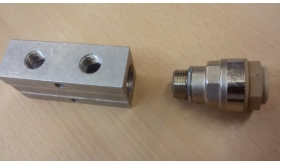 Διανομέας και ρακόρ ½’’ για σύνδεση με σωλήνα PEX 20X2mm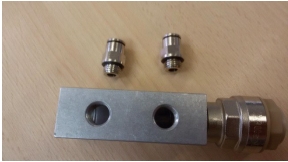 Διανομέας και ρακόρ 1/4’’ για σύνδεση με σωλήνα PA12 8X1mm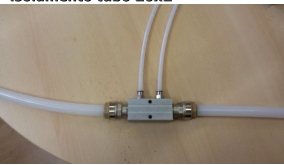 Διανομέας μετά τη σύνδεση των ρακορ και των σωλήνων PA12 8X1mm και PEX 20X2mm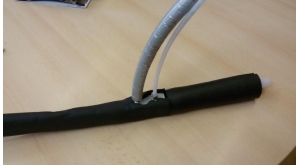 Διανομέας μετά τη σύνδεση των ρακορ, των σωλήνων και της μόνωσης.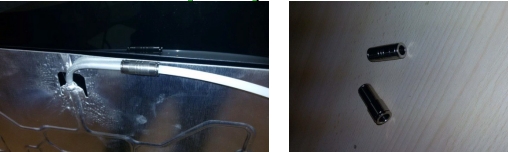 Ρακόρ για τη σύνδεση των σωλήνων PA12 8X1mm με την υδραυλική υποδοχή στην οπίσθια πλευρά των PV/T πλαισίωνΡακόρ για τη σύνδεση των σωλήνων PA12 8X1mm με την υδραυλική υποδοχή στην οπίσθια πλευρά των PV/T πλαισίων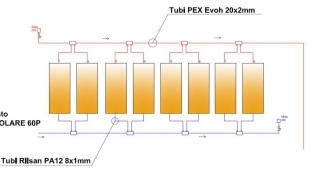 α/αΠεριγραφή είδουςμονάδα μέτρησηςΠοσότηταΤιμή μονάδαςΤιμή1Boiler 1500 lt με 1 σερπαντίνατεμ22Κυκλοφορητής 4,5 m3/h, 7 mΥΣτεμ13Δοχείο διαστολής 200 ltτεμ14Βαλβίδα ασφαλείας 4 barτεμ15Αυτόματος πλήρωσης  4 bar, με μανόμετροτεμ16Ελεγκτής BMSτεμ17Αισθητήριο θερμοκρασίας νερού εμβαπτιζόμενοτεμ38Αισθητήριο θερμοκρασίας νερού επαφήςτεμ19Σωλήνας PeX 20x2μέτρα20010Σωλήνας PeX 32x3μέτρα6011Σωλήνας PeX-AL-Pex 63x6μέτρα2512Σωληνάκι αέρος Rilsan 8x1  και μέτρα6013Ταχυσύνδεσμος  για σύνδεση των 8Χ1 με διανομέατεμ12014Μόνωση σωλήνων πάχους 13mmμέτρα30015Κολεκτέρ επικασσιτερεωμένο; 1" 2Χ1/2" με βαλβίδα με ένδειξη παροχήςτεμ216Κολεκτέρ επικασσιτερεωμένο; 1" 4(3)Χ1/2"  με βαλβίδα με ένδειξη παροχήςτεμ417Κολεκτέρ επικασσιτερεωμένο 2'', 3Χ1'' με βαλβίδα με ένδειξη παροχήςτεμ218Διανομέας τεμ6019Ρακόρ για σύνδεση των 8Χ1 με εξόδους πάνελ τεμ12020Eξαεριστικά, βαλβίδες διακοπής, βαλβίδες αντεπιστροφής, μανόμετρο, θερμόμετρο, βαλβίδα εξισορρόπησης με ένδειξη ροής,     ρακόρ, μούφες κτλτεμ121Mεταλλική σκάλα (ανεμόσκαλα), 2 κρουνοί με τις αντίστοιχες σωληνώσεις και γαλβάνισμα εν ψυχρώ της πίσω πλευράς των PVT πλαισίωντεμ122Εργασίατεμ1ΆθροισμαΆθροισμαΆθροισμαΆθροισμαΦΠΑ 24%ΦΠΑ 24%ΦΠΑ 24%ΦΠΑ 24%ΣύνολοΣύνολοΣύνολοΣύνολοΑ: Ονομασία, διεύθυνση και στοιχεία επικοινωνίας της αναθέτουσας αρχής (αα)/ αναθέτοντα φορέα (αφ)- Ονομασία: ΠΑΝΕΠΙΣΤΗΜΙΟ ΚΡΗΤΗΣ- Κωδικός  Αναθέτουσας Αρχής / Αναθέτοντα Φορέα ΚΗΜΔΗΣ : 1866- Ταχυδρομική διεύθυνση / Πόλη / Ταχ. Κωδικός: ΠΑΝΕΠΙΣΤΗΜΙΟΥΠΟΛΗ ΡΕΘΥΜΝΟΥ,74100- Αρμόδιος για πληροφορίες: Κ. ΚΑΡΝΙΑΒΟΥΡΑ- Τηλέφωνο: 2831077940- Ηλ. ταχυδρομείο:karniaboyra@admin.uoc.gr- Διεύθυνση στο Διαδίκτυο (διεύθυνση δικτυακού τόπου) : www.uoc.grΒ: Πληροφορίες σχετικά με τη διαδικασία σύναψης σύμβασης- Τίτλος ή σύντομη περιγραφή της δημόσιας σύμβασης (συμπεριλαμβανομένου του σχετικού CPV):. «Προμήθεια και τοποθέτηση υλικών με σκοπό την υδραυλική σύνδεση των PV/T πλαισίων με το υφιστάμενο δίκτυο ζεστού νερού χρήσης στο κτήριο του Ξενία στο Ρέθυμνο», με CPV 43328100-9 – Εξοπλισμός υδραυλικών εγκαταστάσεων.  Η σύμβαση αναφέρεται σε έργα, προμήθειες, ή υπηρεσίες : ΠΡΟΜΗΘΕΙΑ- Αριθμός αναφοράς που αποδίδεται στον φάκελο από την αναθέτουσα αρχή (εάν υπάρχει): 9753/2018Στοιχεία αναγνώρισης:Απάντηση:Πλήρης Επωνυμία:[   ]Αριθμός φορολογικού μητρώου (ΑΦΜ):Εάν δεν υπάρχει ΑΦΜ στη χώρα εγκατάστασης του οικονομικού φορέα, αναφέρετε άλλον εθνικό αριθμό ταυτοποίησης, εφόσον απαιτείται και υπάρχει [   ]Ταχυδρομική διεύθυνση:[……]Αρμόδιος ή αρμόδιοι :Τηλέφωνο:Ηλ. ταχυδρομείο:Διεύθυνση στο Διαδίκτυο (διεύθυνση δικτυακού τόπου) (εάν υπάρχει):[……][……][……][……]Γενικές πληροφορίες:Απάντηση:Ο οικονομικός φορέας είναι πολύ μικρή, μικρή ή μεσαία επιχείρηση;Μόνο σε περίπτωση προμήθειας κατ᾽ αποκλειστικότητα, του άρθρου 20: ο οικονομικός φορέας είναι προστατευόμενο εργαστήριο, «κοινωνική επιχείρηση» ή προβλέπει την εκτέλεση συμβάσεων στο πλαίσιο προγραμμάτων προστατευόμενης απασχόλησης;Εάν ναι, ποιο είναι το αντίστοιχο ποσοστό των εργαζομένων με αναπηρία ή μειονεκτούντων εργαζομένων;Εφόσον απαιτείται, προσδιορίστε σε ποια κατηγορία ή κατηγορίες εργαζομένων με αναπηρία ή μειονεκτούντων εργαζομένων ανήκουν οι απασχολούμενοι.[ ] Ναι [] Όχι[...............][…...............][….]Κατά περίπτωση, ο οικονομικός φορέας είναι εγγεγραμμένος σε επίσημο κατάλογο/Μητρώο εγκεκριμένων οικονομικών φορέων ή διαθέτει ισοδύναμο πιστοποιητικό (π.χ. βάσει εθνικού συστήματος (προ)επιλογής);[] Ναι [] Όχι [] Άνευ αντικειμένουΕάν ναι:Απαντήστε στα υπόλοιπα τμήματα της παρούσας ενότητας, στην ενότητα Β και, όπου απαιτείται, στην ενότητα Γ του παρόντος μέρους, συμπληρώστε το μέρος V κατά περίπτωση, και σε κάθε περίπτωση συμπληρώστε και υπογράψτε το μέρος VI. α) Αναφέρετε την ονομασία του καταλόγου ή του πιστοποιητικού και τον σχετικό αριθμό εγγραφής ή πιστοποίησης, κατά περίπτωση:β) Εάν το πιστοποιητικό εγγραφής ή η πιστοποίηση διατίθεται ηλεκτρονικά, αναφέρετε:γ) Αναφέρετε τα δικαιολογητικά στα οποία βασίζεται η εγγραφή ή η πιστοποίηση και, κατά περίπτωση, την κατάταξη στον επίσημο κατάλογο:δ) Η εγγραφή ή η πιστοποίηση καλύπτει όλα τα απαιτούμενα κριτήρια επιλογής;Εάν όχι:Επιπροσθέτως, συμπληρώστε τις πληροφορίες που λείπουν στο μέρος IV, ενότητες Α, Β, Γ, ή Δ κατά περίπτωση ΜΟΝΟ εφόσον αυτό απαιτείται στη σχετική διακήρυξη ή στα έγγραφα της σύμβασης:α) [……]β) (διαδικτυακή διεύθυνση, αρχή ή φορέας έκδοσης, επακριβή στοιχεία αναφοράς των εγγράφων):[……][……][……][……]γ) [……]δ) [] Ναι [] ΌχιΤρόπος συμμετοχής:Απάντηση:Ο οικονομικός φορέας συμμετέχει στη διαδικασία σύναψης δημόσιας σύμβασης από κοινού με άλλους;[] Ναι [] ΌχιΕάν ναι, μεριμνήστε για την υποβολή χωριστού εντύπου ΤΕΥΔ από τους άλλους εμπλεκόμενους οικονομικούς φορείς.Εάν ναι, μεριμνήστε για την υποβολή χωριστού εντύπου ΤΕΥΔ από τους άλλους εμπλεκόμενους οικονομικούς φορείς.Εάν ναι:α) Αναφέρετε τον ρόλο του οικονομικού φορέα στην ένωση ή κοινοπραξία   (επικεφαλής, υπεύθυνος για συγκεκριμένα καθήκοντα …):β) Προσδιορίστε τους άλλους οικονομικούς φορείς που συμμετέχουν από κοινού στη διαδικασία σύναψης δημόσιας σύμβασης:γ) Κατά περίπτωση, επωνυμία της συμμετέχουσας ένωσης ή κοινοπραξίας.α) [……]β) [……]γ) [……]ΤμήματαΑπάντηση:Κατά περίπτωση, αναφορά του τμήματος  ή των τμημάτων για τα οποία ο οικονομικός φορέας επιθυμεί να υποβάλει προσφορά.[   ]Εκπροσώπηση, εάν υπάρχει:Απάντηση:Ονοματεπώνυμοσυνοδευόμενο από την ημερομηνία και τον τόπο γέννησης εφόσον απαιτείται:[……][……]Θέση/Ενεργών υπό την ιδιότητα[……]Ταχυδρομική διεύθυνση:[……]Τηλέφωνο:[……]Ηλ. ταχυδρομείο:[……]Εάν χρειάζεται, δώστε λεπτομερή στοιχεία σχετικά με την εκπροσώπηση (τις μορφές της, την έκταση, τον σκοπό …):[……]Στήριξη:Απάντηση:Ο οικονομικός φορέας στηρίζεται στις ικανότητες άλλων οικονομικών φορέων προκειμένου να ανταποκριθεί στα κριτήρια επιλογής που καθορίζονται στο μέρος IV και στα (τυχόν) κριτήρια και κανόνες που καθορίζονται στο μέρος V κατωτέρω; []Ναι []ΌχιΥπεργολαβική ανάθεση :Απάντηση:Ο οικονομικός φορέας προτίθεται να αναθέσει οποιοδήποτε μέρος της σύμβασης σε τρίτους υπό μορφή υπεργολαβίας;[]Ναι []ΌχιΕάν ναι παραθέστε κατάλογο των προτεινόμενων υπεργολάβων και το ποσοστό της σύμβασης που θα αναλάβουν: […]Λόγοι που σχετίζονται με ποινικές καταδίκες:Απάντηση:Υπάρχει τελεσίδικη καταδικαστική απόφαση εις βάρος του οικονομικού φορέα ή οποιουδήποτε προσώπου το οποίο είναι μέλος του διοικητικού, διευθυντικού ή εποπτικού του οργάνου ή έχει εξουσία εκπροσώπησης, λήψης αποφάσεων ή ελέγχου σε αυτό για έναν από τους λόγους που παρατίθενται ανωτέρω (σημεία 1-6), ή καταδικαστική απόφαση η οποία έχει εκδοθεί πριν από πέντε έτη κατά το μέγιστο ή στην οποία έχει οριστεί απευθείας περίοδος αποκλεισμού που εξακολουθεί να ισχύει; [] Ναι [] ΌχιΕάν η σχετική τεκμηρίωση διατίθεται ηλεκτρονικά, αναφέρετε: (διαδικτυακή διεύθυνση, αρχή ή φορέας έκδοσης, επακριβή στοιχεία αναφοράς των εγγράφων):[……][……][……][……]Εάν ναι, αναφέρετε:α) Ημερομηνία της καταδικαστικής απόφασης προσδιορίζοντας ποιο από τα σημεία 1 έως 6 αφορά και τον λόγο ή τους λόγους της καταδίκης,β) Προσδιορίστε ποιος έχει καταδικαστεί [ ]·γ) Εάν ορίζεται απευθείας στην καταδικαστική απόφαση:α) Ημερομηνία:[   ], σημείο-(-α): [   ], λόγος(-οι):[   ]β) [……]γ) Διάρκεια της περιόδου αποκλεισμού [……] και σχετικό(-ά) σημείο(-α) [   ]Εάν η σχετική τεκμηρίωση διατίθεται ηλεκτρονικά, αναφέρετε: (διαδικτυακή διεύθυνση, αρχή ή φορέας έκδοσης, επακριβή στοιχεία αναφοράς των εγγράφων):[……][……][……][……]Σε περίπτωση καταδικαστικής απόφασης, ο οικονομικός φορέας έχει λάβει μέτρα που να αποδεικνύουν την αξιοπιστία του παρά την ύπαρξη σχετικού λόγου αποκλεισμού («αυτοκάθαρση»);[] Ναι [] Όχι Εάν ναι, περιγράψτε τα μέτρα που λήφθηκαν:[……]Πληρωμή φόρων ή εισφορών κοινωνικής ασφάλισης:Απάντηση:1) Ο οικονομικός φορέας έχει εκπληρώσει όλες τις υποχρεώσεις του όσον αφορά την πληρωμή φόρων ή εισφορών κοινωνικής ασφάλισης, στην Ελλάδα και στη χώρα στην οποία είναι τυχόν εγκατεστημένος ;[] Ναι [] Όχι [] Ναι [] Όχι Εάν όχι αναφέρετε: α) Χώρα ή κράτος μέλος για το οποίο πρόκειται:β) Ποιο είναι το σχετικό ποσό;γ)Πως διαπιστώθηκε η αθέτηση των υποχρεώσεων;1) Μέσω δικαστικής ή διοικητικής απόφασης;- Η εν λόγω απόφαση είναι τελεσίδικη και δεσμευτική;- Αναφέρατε την ημερομηνία καταδίκης ή έκδοσης απόφασης- Σε περίπτωση καταδικαστικής απόφασης, εφόσον ορίζεται απευθείας σε αυτήν, τη διάρκεια της περιόδου αποκλεισμού:2) Με άλλα μέσα; Διευκρινήστε:δ) Ο οικονομικός φορέας έχει εκπληρώσει τις υποχρεώσεις του είτε καταβάλλοντας τους φόρους ή τις εισφορές κοινωνικής ασφάλισης που οφείλει συμπεριλαμβανόμενων  κατά περίπτωση, των δεδουλευμένων τόκων ή των προστίμων, είτε υπαγόμενος σε δεσμευτικό διακανονισμό για την καταβολή τους ;Εάν η σχετική τεκμηρίωση όσον αφορά την καταβολή των φόρων ή εισφορών κοινωνικής ασφάλισης διατίθεται ηλεκτρονικά, αναφέρετε:(διαδικτυακή διεύθυνση, αρχή ή φορέας έκδοσης, επακριβή στοιχεία αναφοράς των εγγράφων): [……][……][……](διαδικτυακή διεύθυνση, αρχή ή φορέας έκδοσης, επακριβή στοιχεία αναφοράς των εγγράφων): [……][……][……]Πληροφορίες σχετικά με πιθανή αφερεγγυότητα, σύγκρουση συμφερόντων ή επαγγελματικό παράπτωμαΑπάντηση:Ο οικονομικός φορέας έχει, εν γνώσει του, αθετήσει τις υποχρεώσεις του στους τομείς του περιβαλλοντικού, κοινωνικού και εργατικού δικαίου;[] Ναι [] ΌχιΟ οικονομικός φορέας έχει, εν γνώσει του, αθετήσει τις υποχρεώσεις του στους τομείς του περιβαλλοντικού, κοινωνικού και εργατικού δικαίου;Εάν ναι, ο οικονομικός φορέας έχει λάβει μέτρα που να αποδεικνύουν την αξιοπιστία του παρά την ύπαρξη αυτού του λόγου αποκλεισμού («αυτοκάθαρση»);[] Ναι [] ΌχιΕάν το έχει πράξει, περιγράψτε τα μέτρα που λήφθηκαν: […….............]Βρίσκεται ο οικονομικός φορέας σε οποιαδήποτε από τις ακόλουθες καταστάσεις :α) πτώχευση, ή β) διαδικασία εξυγίανσης, ήγ) ειδική εκκαθάριση, ήδ) αναγκαστική διαχείριση από εκκαθαριστή ή από το δικαστήριο, ήε) έχει υπαχθεί σε διαδικασία πτωχευτικού συμβιβασμού, ή στ) αναστολή επιχειρηματικών δραστηριοτήτων, ή ζ) σε οποιαδήποτε ανάλογη κατάσταση προκύπτουσα από παρόμοια διαδικασία προβλεπόμενη σε εθνικές διατάξεις νόμουΕάν ναι:- Παραθέστε λεπτομερή στοιχεία:- Διευκρινίστε τους λόγους για τους οποίους ωστόσο ο οικονομικός φορέας, θα δύναται να εκτελέσει τη σύμβαση, λαμβανόμενης υπόψη της εφαρμοστέας εθνικής νομοθεσίας και των μέτρων σχετικά με τη συνέχε συνέχιση της επιχειρηματικής του λειτουργίας υπό αυτές αυτές τις περιστάσεις Εάν η σχετική τεκμηρίωση διατίθεται ηλεκτρονικά, αναφέρετε:[] Ναι [] Όχι-[.......................]-[.......................](διαδικτυακή διεύθυνση, αρχή ή φορέας έκδοσης, επακριβή στοιχεία αναφοράς των εγγράφων): [……][……][……]Έχει διαπράξει ο οικονομικός φορέας σοβαρό επαγγελματικό παράπτωμα;Εάν ναι, να αναφερθούν λεπτομερείς πληροφορίες:[] Ναι [] Όχι[.......................]Έχει διαπράξει ο οικονομικός φορέας σοβαρό επαγγελματικό παράπτωμα;Εάν ναι, να αναφερθούν λεπτομερείς πληροφορίες:Εάν ναι, έχει λάβει ο οικονομικός φορέας μέτρα αυτοκάθαρσης; [] Ναι [] ΌχιΕάν το έχει πράξει, περιγράψτε τα μέτρα που λήφθηκαν: [..........……]Έχει συνάψει ο οικονομικός φορέας συμφωνίες με άλλους οικονομικούς φορείς με σκοπό τη στρέβλωση του ανταγωνισμού;Εάν ναι, να αναφερθούν λεπτομερείς πληροφορίες:[] Ναι [] Όχι[…...........]Έχει συνάψει ο οικονομικός φορέας συμφωνίες με άλλους οικονομικούς φορείς με σκοπό τη στρέβλωση του ανταγωνισμού;Εάν ναι, να αναφερθούν λεπτομερείς πληροφορίες:Εάν ναι, έχει λάβει ο οικονομικός φορέας μέτρα αυτοκάθαρσης; [] Ναι [] ΌχιΕάν το έχει πράξει, περιγράψτε τα μέτρα που λήφθηκαν:[……]Γνωρίζει ο οικονομικός φορέας την ύπαρξη τυχόν σύγκρουσης συμφερόντων, λόγω της συμμετοχής του στη διαδικασία ανάθεσης της σύμβασης;Εάν ναι, να αναφερθούν λεπτομερείς πληροφορίες:[] Ναι [] Όχι[.........…]Έχει παράσχει ο οικονομικός φορέας ή επιχείρηση συνδεδεμένη με αυτόν συμβουλές στην αναθέτουσα αρχή ή στον αναθέτοντα φορέα ή έχει με άλλο τρόπο αναμειχθεί στην προετοιμασία της διαδικασίας σύναψης της σύμβασης;Εάν ναι, να αναφερθούν λεπτομερείς πληροφορίες:[] Ναι [] Όχι[...................…]Έχει επιδείξει ο οικονομικός φορέας σοβαρή ή επαναλαμβανόμενη πλημμέλεια κατά την εκτέλεση ουσιώδους απαίτησης στο πλαίσιο προηγούμενης δημόσιας σύμβασης, προηγούμενης σύμβασης με αναθέτοντα φορέα ή προηγούμενης σύμβασης παραχώρησης που είχε ως αποτέλεσμα την πρόωρη καταγγελία της προηγούμενης σύμβασης , αποζημιώσεις ή άλλες παρόμοιες κυρώσεις; Εάν ναι, να αναφερθούν λεπτομερείς πληροφορίες:[] Ναι [] Όχι[….................]Έχει επιδείξει ο οικονομικός φορέας σοβαρή ή επαναλαμβανόμενη πλημμέλεια κατά την εκτέλεση ουσιώδους απαίτησης στο πλαίσιο προηγούμενης δημόσιας σύμβασης, προηγούμενης σύμβασης με αναθέτοντα φορέα ή προηγούμενης σύμβασης παραχώρησης που είχε ως αποτέλεσμα την πρόωρη καταγγελία της προηγούμενης σύμβασης , αποζημιώσεις ή άλλες παρόμοιες κυρώσεις; Εάν ναι, να αναφερθούν λεπτομερείς πληροφορίες:Εάν ναι, έχει λάβει ο οικονομικός φορέας μέτρα αυτοκάθαρσης; [] Ναι [] ΌχιΕάν το έχει πράξει, περιγράψτε τα μέτρα που λήφθηκαν:[……]Μπορεί ο οικονομικός φορέας να επιβεβαιώσει ότι:α) δεν έχει κριθεί ένοχος σοβαρών ψευδών δηλώσεων κατά την παροχή των πληροφοριών που απαιτούνται για την εξακρίβωση της απουσίας των λόγων αποκλεισμού ή την πλήρωση των κριτηρίων επιλογής,β) δεν έχει αποκρύψει τις πληροφορίες αυτές,γ) ήταν σε θέση να υποβάλλει χωρίς καθυστέρηση τα δικαιολογητικά που απαιτούνται από την αναθέτουσα αρχή/αναθέτοντα φορέα δ) δεν έχει επιχειρήσει να επηρεάσει με αθέμιτο τρόπο τη διαδικασία λήψης αποφάσεων της αναθέτουσας αρχής ή του αναθέτοντα φορέα, να αποκτήσει εμπιστευτικές πληροφορίες που ενδέχεται να του αποφέρουν αθέμιτο πλεονέκτημα στη διαδικασία ανάθεσης ή να παράσχει εξ αμελείας παραπλανητικές πληροφορίες που ενδέχεται να επηρεάσουν ουσιωδώς τις αποφάσεις που αφορούν τον αποκλεισμό, την επιλογή ή την ανάθεση; [] Ναι [] ΌχιΟνομαστικοποίηση μετοχών εταιρειών που συνάπτουν δημόσιες συμβάσεις Άρθρο 8 παρ. 4 ν. 3310/2005:Απάντηση:Συντρέχουν οι προϋποθέσεις εφαρμογής της παρ. 4 του άρθρου 8 του ν. 3310/2005 ;[] Ναι [] Όχι (διαδικτυακή διεύθυνση, αρχή ή φορέας έκδοσης, επακριβή στοιχεία αναφοράς των εγγράφων): [……][……][……]Εάν ναι, έχει λάβει ο οικονομικός φορέας μέτρα αυτοκάθαρσης; [] Ναι [] ΌχιΕάν το έχει πράξει, περιγράψτε τα μέτρα που λήφθηκαν: [……]Εκπλήρωση όλων των απαιτούμενων κριτηρίων επιλογήςΑπάντησηΠληροί όλα τα απαιτούμενα κριτήρια επιλογής;[] Ναι [] ΌχιΚαταλληλότηταΑπάντηση1) Ο οικονομικός φορέας είναι εγγεγραμμένος στα σχετικά επαγγελματικά ή εμπορικά μητρώα που τηρούνται στην Ελλάδα ή στο κράτος μέλος εγκατάστασής; του:Εάν η σχετική τεκμηρίωση διατίθεται ηλεκτρονικά, αναφέρετε:[…](διαδικτυακή διεύθυνση, αρχή ή φορέας έκδοσης, επακριβή στοιχεία αναφοράς των εγγράφων): [……][……][……]2) Για συμβάσεις υπηρεσιών:Χρειάζεται ειδική έγκριση ή να είναι ο οικονομικός φορέας μέλος συγκεκριμένου οργανισμού για να έχει τη δυνατότητα να παράσχει τις σχετικές υπηρεσίες στη χώρα εγκατάστασής τουΕάν η σχετική τεκμηρίωση διατίθεται ηλεκτρονικά, αναφέρετε:[] Ναι [] ΌχιΕάν ναι, διευκρινίστε για ποια πρόκειται και δηλώστε αν τη διαθέτει ο οικονομικός φορέας: [ …] [] Ναι [] Όχι(διαδικτυακή διεύθυνση, αρχή ή φορέας έκδοσης, επακριβή στοιχεία αναφοράς των εγγράφων): [……][……][……]Οικονομική και χρηματοοικονομική επάρκειαΑπάντηση:1α) Ο («γενικός») ετήσιος κύκλος εργασιών του οικονομικού φορέα για τον αριθμό οικονομικών ετών που απαιτούνται στη σχετική διακήρυξη ή στην πρόσκληση ή στα έγγραφα της σύμβασης :και/ή,1β) Ο μέσος ετήσιος κύκλος εργασιών του οικονομικού φορέα για τον αριθμό ετών που απαιτούνται στη σχετική διακήρυξη ή στην πρόσκληση ή στα έγγραφα της σύμβασης είναι ο εξής :Εάν η σχετική τεκμηρίωση διατίθεται ηλεκτρονικά, αναφέρετε:έτος: [……] κύκλος εργασιών:[……][…]νόμισμαέτος: [……] κύκλος εργασιών:[……][…]νόμισμαέτος: [……] κύκλος εργασιών:[……][…]νόμισμα(αριθμός ετών, μέσος κύκλος εργασιών): [……],[……][…]νόμισμα(διαδικτυακή διεύθυνση, αρχή ή φορέας έκδοσης, επακριβή στοιχεία αναφοράς των εγγράφων): [……][……][……]2α) Ο ετήσιος («ειδικός») κύκλος εργασιών του οικονομικού φορέα στον επιχειρηματικό τομέα που καλύπτεται από τη σύμβαση και προσδιορίζεται στη σχετική διακήρυξη  ή στην πρόσκληση ή στα έγγραφα της σύμβασης για τον αριθμό οικονομικών ετών που απαιτούνται είναι ο εξής:και/ή,2β) Ο μέσος ετήσιος κύκλος εργασιών του οικονομικού φορέα στον τομέα και για τον αριθμό ετών που απαιτούνται στη σχετική διακήρυξη ή στην πρόσκληση ή στα έγγραφα της σύμβασης είναι ο εξής:Εάν η σχετική τεκμηρίωση διατίθεται ηλεκτρονικά, αναφέρετε:έτος: [……] κύκλος εργασιών: [……][…] νόμισμαέτος: [……] κύκλος εργασιών: [……][…] νόμισμαέτος: [……] κύκλος εργασιών: [……][…] νόμισμα(αριθμός ετών, μέσος κύκλος εργασιών): [……],[……][…] νόμισμα(διαδικτυακή διεύθυνση, αρχή ή φορέας έκδοσης, επακριβή στοιχεία αναφοράς των εγγράφων): [……][……][……]3) Σε περίπτωση που οι πληροφορίες σχετικά με τον κύκλο εργασιών (γενικό ή ειδικό) δεν είναι διαθέσιμες για ολόκληρη την απαιτούμενη περίοδο, αναφέρετε την ημερομηνία που ιδρύθηκε ή άρχισε τις δραστηριότητές του ο οικονομικός φορέας:[…................................…]4)Όσον αφορά τις χρηματοοικονομικές αναλογίες που ορίζονται στη σχετική διακήρυξη ή στην πρόσκληση ή στα έγγραφα της σύμβασης, ο οικονομικός φορέας δηλώνει ότι οι πραγματικές τιμές των απαιτούμενων αναλογιών έχουν ως εξής:Εάν η σχετική τεκμηρίωση διατίθεται ηλεκτρονικά, αναφέρετε:(προσδιορισμός της απαιτούμενης αναλογίας-αναλογία μεταξύ x και y -και η αντίστοιχη αξία)(διαδικτυακή διεύθυνση, αρχή ή φορέας έκδοσης, επακριβή στοιχεία αναφοράς των εγγράφων): [……][……][……]5) Το ασφαλισμένο ποσό στην ασφαλιστική κάλυψη επαγγελματικών κινδύνων του οικονομικού φορέα είναι το εξής:Εάν οι εν λόγω πληροφορίες διατίθενται ηλεκτρονικά, αναφέρετε:[……][…]νόμισμα(διαδικτυακή διεύθυνση, αρχή ή φορέας έκδοσης, επακριβή στοιχεία αναφοράς των εγγράφων): [……][……][……]6) Όσον αφορά τις λοιπές οικονομικές ή χρηματοοικονομικές απαιτήσεις, οι οποίες (ενδέχεται να) έχουν προσδιοριστεί στη σχετική διακήρυξη ή στην πρόσκληση ή στα έγγραφα της σύμβασης, ο οικονομικός φορέας δηλώνει ότι:Εάν η σχετική τεκμηρίωση που ενδέχεται να έχει προσδιοριστεί στη σχετική προκήρυξη ή στα έγγραφα της σύμβασης διατίθεται ηλεκτρονικά, αναφέρετε:[……..........](διαδικτυακή διεύθυνση, αρχή ή φορέας έκδοσης, επακριβή στοιχεία αναφοράς των εγγράφων): [……][……][……]Τεχνική και επαγγελματική ικανότηταΑπάντηση:1α) Μόνο για τις δημόσιες συμβάσεις έργων:Κατά τη διάρκεια της περιόδου αναφοράς, ο οικονομικός φορέας έχει εκτελέσει τα ακόλουθα έργα του είδους που έχει προσδιοριστεί:Εάν η σχετική τεκμηρίωση όσον αφορά την καλή  εκτέλεση και ολοκλήρωση των σημαντικότερων εργασιών διατίθεται ηλεκτρονικά, αναφέρετε:Αριθμός ετών (η περίοδος αυτή προσδιορίζεται στη σχετική διακήρυξη ή στην πρόσκληση ή στα έγγραφα της σύμβασης που αναφέρονται στην διακήρυξη):[…]Έργα: [……](διαδικτυακή διεύθυνση, αρχή ή φορέας έκδοσης, επακριβή στοιχεία αναφοράς των εγγράφων): [……][……][……]1β) Μόνο για δημόσιες συμβάσεις προμηθειών και δημόσιες συμβάσεις υπηρεσιών:Κατά τη διάρκεια της περιόδου αναφοράς, ο οικονομικός φορέας έχει προβεί στις ακόλουθες κυριότερες παραδόσεις αγαθών του είδους που έχει προσδιοριστεί ή έχει παράσχει τις ακόλουθες κυριότερες υπηρεσίες του είδους που έχει προσδιοριστεί:Κατά τη σύνταξη του σχετικού καταλόγου αναφέρετε τα ποσά, τις ημερομηνίες και τους παραλήπτες δημόσιους ή ιδιωτικούς:Αριθμός ετών (η περίοδος αυτή προσδιορίζεται στη σχετική διακήρυξη ή στην πρόσκληση ή στα έγγραφα της σύμβασης που αναφέρονται στην διακήρυξη): […...........]2) Ο οικονομικός φορέας μπορεί να χρησιμοποιήσει το ακόλουθο τεχνικό προσωπικό ή τις ακόλουθες τεχνικές υπηρεσίες, ιδίως τους υπεύθυνους για τον έλεγχο της ποιότητας:Στην περίπτωση δημόσιων συμβάσεων έργων, ο οικονομικός φορέας θα μπορεί να χρησιμοποιήσει το ακόλουθο τεχνικό προσωπικό ή τις ακόλουθες τεχνικές υπηρεσίες για την εκτέλεση του έργου:[……..........................][……]3) Ο οικονομικός φορέας χρησιμοποιεί τον ακόλουθο τεχνικό εξοπλισμό και λαμβάνει τα ακόλουθα μέτρα για την διασφάλιση της ποιότητας και τα μέσα μελέτης και έρευνας που διαθέτει είναι τα ακόλουθα: [……]4) Ο οικονομικός φορέας θα μπορεί να εφαρμόσει τα ακόλουθα συστήματα διαχείρισης της αλυσίδας εφοδιασμού και ανίχνευσης κατά την εκτέλεση της σύμβασης:[....……]5) Για σύνθετα προϊόντα ή υπηρεσίες που θα παρασχεθούν ή, κατ’ εξαίρεση, για προϊόντα ή υπηρεσίες που πρέπει να ανταποκρίνονται σε κάποιον ιδιαίτερο σκοπό:Ο οικονομικός φορέας θα επιτρέπει τη διενέργεια ελέγχων όσον αφορά το παραγωγικό δυναμικό ή τις τεχνικές ικανότητες του οικονομικού φορέα και, εφόσον κρίνεται αναγκαίο, όσον αφορά τα μέσα μελέτης και έρευνας που αυτός διαθέτει καθώς και τα μέτρα που λαμβάνει για τον έλεγχο της ποιότητας;[] Ναι [] Όχι6) Οι ακόλουθοι τίτλοι σπουδών και επαγγελματικών προσόντων διατίθενται από:α) τον ίδιο τον πάροχο υπηρεσιών ή τον εργολάβο,και/ή (ανάλογα με τις απαιτήσεις που ορίζονται στη σχετική πρόσκληση ή διακήρυξη ή στα έγγραφα της σύμβασης)β) τα διευθυντικά στελέχη του:α)[......................................……]β) [……]7) Ο οικονομικός φορέας θα μπορεί να εφαρμόζει τα ακόλουθα μέτρα περιβαλλοντικής διαχείρισης κατά την εκτέλεση της σύμβασης:[……]8) Το μέσο ετήσιο εργατοϋπαλληλικό δυναμικό του οικονομικού φορέα και ο αριθμός των διευθυντικών στελεχών του κατά τα τελευταία τρία έτη ήταν τα εξής: Έτος, μέσο ετήσιο εργατοϋπαλληλικό προσωπικό: [........], [.........] [........], [.........] [........], [.........] Έτος, αριθμός διευθυντικών στελεχών:[........], [.........] [........], [.........] [........], [.........] 9) Ο οικονομικός φορέας θα έχει στη διάθεσή του τα ακόλουθα μηχανήματα, εγκαταστάσεις και τεχνικό εξοπλισμό για την εκτέλεση της σύμβασης:[……]10) Ο οικονομικός φορέας προτίθεται, να αναθέσει σε τρίτους υπό μορφή υπεργολαβίας το ακόλουθο τμήμα (δηλ. ποσοστό) της σύμβασης:[....……]11) Για δημόσιες συμβάσεις προμηθειών :Ο οικονομικός φορέας θα παράσχει τα απαιτούμενα δείγματα, περιγραφές ή φωτογραφίες των προϊόντων που θα προμηθεύσει, τα οποία δεν χρειάζεται να συνοδεύονται από πιστοποιητικά γνησιότητας·Κατά περίπτωση, ο οικονομικός φορέας δηλώνει περαιτέρω ότι θα προσκομίσει τα απαιτούμενα πιστοποιητικά γνησιότητας.Εάν η σχετική τεκμηρίωση διατίθεται ηλεκτρονικά, αναφέρετε:[] Ναι [] Όχι[] Ναι [] Όχι(διαδικτυακή διεύθυνση, αρχή ή φορέας έκδοσης, επακριβή στοιχεία αναφοράς των εγγράφων): [……][……][……]12) Για δημόσιες συμβάσεις προμηθειών:Μπορεί ο οικονομικός φορέας να προσκομίσει τα απαιτούμενα πιστοποιητικά που έχουν εκδοθεί από επίσημα ινστιτούτα ελέγχου ποιότητας ή υπηρεσίες αναγνωρισμένων ικανοτήτων, με τα οποία βεβαιώνεται η καταλληλότητα των προϊόντων, επαληθευόμενη με παραπομπές στις τεχνικές προδιαγραφές ή σε πρότυπα, και τα οποία ορίζονται στη σχετική διακήρυξη ή στην πρόσκληση ή στα έγγραφα της σύμβασης που αναφέρονται στη διακήρυξη;Εάν όχι, εξηγήστε τους λόγους και αναφέρετε ποια άλλα αποδεικτικά μέσα μπορούν να προσκομιστούν:Εάν η σχετική τεκμηρίωση διατίθεται ηλεκτρονικά, αναφέρετε:[] Ναι [] Όχι[….............................................](διαδικτυακή διεύθυνση, αρχή ή φορέας έκδοσης, επακριβή στοιχεία αναφοράς των εγγράφων): [……][……][……]Συστήματα διασφάλισης ποιότητας και πρότυπα περιβαλλοντικής διαχείρισηςΑπάντηση:Θα είναι σε θέση ο οικονομικός φορέας να προσκομίσει πιστοποιητικά που έχουν εκδοθεί από ανεξάρτητους οργανισμούς που βεβαιώνουν ότι ο οικονομικός φορέας συμμορφώνεται με τα απαιτούμενα πρότυπα διασφάλισης ποιότητας, συμπεριλαμβανομένης της προσβασιμότητας για άτομα με ειδικές ανάγκες;Εάν όχι, εξηγήστε τους λόγους και διευκρινίστε ποια άλλα αποδεικτικά μέσα μπορούν να προσκομιστούν όσον αφορά το σύστημα διασφάλισης ποιότητας:Εάν η σχετική τεκμηρίωση διατίθεται ηλεκτρονικά, αναφέρετε:[] Ναι [] Όχι[……] [……](διαδικτυακή διεύθυνση, αρχή ή φορέας έκδοσης, επακριβή στοιχεία αναφοράς των εγγράφων): [……][……][……]Θα είναι σε θέση ο οικονομικός φορέας να προσκομίσει πιστοποιητικά που έχουν εκδοθεί από ανεξάρτητους οργανισμούς που βεβαιώνουν ότι ο οικονομικός φορέας συμμορφώνεται με τα απαιτούμενα συστήματα ή πρότυπα περιβαλλοντικής διαχείρισης;Εάν όχι, εξηγήστε τους λόγους και διευκρινίστε ποια άλλα αποδεικτικά μέσα μπορούν να προσκομιστούν όσον αφορά τα συστήματα ή πρότυπα περιβαλλοντικής διαχείρισης:Εάν η σχετική τεκμηρίωση διατίθεται ηλεκτρονικά, αναφέρετε:[] Ναι [] Όχι[……] [……](διαδικτυακή διεύθυνση, αρχή ή φορέας έκδοσης, επακριβή στοιχεία αναφοράς των εγγράφων): [……][……][……]Περιορισμός του αριθμούΑπάντηση:Πληροί τα αντικειμενικά και χωρίς διακρίσεις κριτήρια ή κανόνες που πρόκειται να εφαρμοστούν για τον περιορισμό του αριθμού των υποψηφίων με τον ακόλουθο τρόπο:Εφόσον ζητούνται ορισμένα πιστοποιητικά ή λοιπές μορφές αποδεικτικών εγγράφων, αναφέρετε για καθένα από αυτά αν ο οικονομικός φορέας διαθέτει τα απαιτούμενα έγγραφα:Εάν ορισμένα από τα εν λόγω πιστοποιητικά ή λοιπές μορφές αποδεικτικών στοιχείων διατίθενται ηλεκτρονικά, αναφέρετε για το καθένα:[….][] Ναι [] Όχι(διαδικτυακή διεύθυνση, αρχή ή φορέας έκδοσης, επακριβή στοιχεία αναφοράς των εγγράφων): [……][……][……]